به نام ایزد  دانا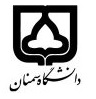 (کاربرگ طرح درس)                   تاریخ بهروز رسانی : 1400دانشکده     ............................                                                       نیمسال دوم سال تحصیلی 1400-1401بودجهبندی درسمقطع: کارشناسیمقطع: کارشناسیمقطع: کارشناسیتعداد واحد: نظری... عملی...تعداد واحد: نظری... عملی...فارسی: دانش خانواده و جمعیتفارسی: دانش خانواده و جمعیتنام درسپیشنیازها و همنیازها:پیشنیازها و همنیازها:پیشنیازها و همنیازها:پیشنیازها و همنیازها:پیشنیازها و همنیازها:		لاتین:		لاتین:نام درس	31532149-023	شماره تلفن اتاق:	31532149-023	شماره تلفن اتاق:	31532149-023	شماره تلفن اتاق:	31532149-023	شماره تلفن اتاق:	محمود ابراهیمی ورکیانی	مدرس:	محمود ابراهیمی ورکیانی	مدرس:	محمود ابراهیمی ورکیانی	مدرس:	محمود ابراهیمی ورکیانی	مدرس:منزلگاه اینترنتی:منزلگاه اینترنتی:منزلگاه اینترنتی:منزلگاه اینترنتی:	   ebrahimi@semnan.ac.ir	پست الکترونیکی:	   ebrahimi@semnan.ac.ir	پست الکترونیکی:	   ebrahimi@semnan.ac.ir	پست الکترونیکی:	   ebrahimi@semnan.ac.ir	پست الکترونیکی:برنامه تدریس در هفته و شماره کلاس: به صورت مجازیبرنامه تدریس در هفته و شماره کلاس: به صورت مجازیبرنامه تدریس در هفته و شماره کلاس: به صورت مجازیبرنامه تدریس در هفته و شماره کلاس: به صورت مجازیبرنامه تدریس در هفته و شماره کلاس: به صورت مجازیبرنامه تدریس در هفته و شماره کلاس: به صورت مجازیبرنامه تدریس در هفته و شماره کلاس: به صورت مجازیبرنامه تدریس در هفته و شماره کلاس: به صورت مجازیاهداف درس: تبیین اهمیت جایگاه خانواده ( تشکیل و تحکیم آن) آسیب شناسی مشکلات خانواده و موضوع جمعیتاهداف درس: تبیین اهمیت جایگاه خانواده ( تشکیل و تحکیم آن) آسیب شناسی مشکلات خانواده و موضوع جمعیتاهداف درس: تبیین اهمیت جایگاه خانواده ( تشکیل و تحکیم آن) آسیب شناسی مشکلات خانواده و موضوع جمعیتاهداف درس: تبیین اهمیت جایگاه خانواده ( تشکیل و تحکیم آن) آسیب شناسی مشکلات خانواده و موضوع جمعیتاهداف درس: تبیین اهمیت جایگاه خانواده ( تشکیل و تحکیم آن) آسیب شناسی مشکلات خانواده و موضوع جمعیتاهداف درس: تبیین اهمیت جایگاه خانواده ( تشکیل و تحکیم آن) آسیب شناسی مشکلات خانواده و موضوع جمعیتاهداف درس: تبیین اهمیت جایگاه خانواده ( تشکیل و تحکیم آن) آسیب شناسی مشکلات خانواده و موضوع جمعیتاهداف درس: تبیین اهمیت جایگاه خانواده ( تشکیل و تحکیم آن) آسیب شناسی مشکلات خانواده و موضوع جمعیتویدئو پروژکتور – تخته و ماژیک                                                                         	امکانات آموزشی مورد نیاز:ویدئو پروژکتور – تخته و ماژیک                                                                         	امکانات آموزشی مورد نیاز:ویدئو پروژکتور – تخته و ماژیک                                                                         	امکانات آموزشی مورد نیاز:ویدئو پروژکتور – تخته و ماژیک                                                                         	امکانات آموزشی مورد نیاز:ویدئو پروژکتور – تخته و ماژیک                                                                         	امکانات آموزشی مورد نیاز:ویدئو پروژکتور – تخته و ماژیک                                                                         	امکانات آموزشی مورد نیاز:ویدئو پروژکتور – تخته و ماژیک                                                                         	امکانات آموزشی مورد نیاز:ویدئو پروژکتور – تخته و ماژیک                                                                         	امکانات آموزشی مورد نیاز:امتحان پایانترمامتحان میانترمارزشیابی مستمر(کوئیز)ارزشیابی مستمر(کوئیز)فعالیتهای کلاسی و آموزشیفعالیتهای کلاسی و آموزشینحوه ارزشیابینحوه ارزشیابی25 درصد55520 درصد: آموزش مجازی+ مطلق نظم20 درصد: آموزش مجازی+ مطلق نظمدرصد نمرهدرصد نمرهدانش خانواده و جمعیت / جمعی از نویسندگان                                                  دانش خانواده و جمعیت / جمعی از نویسندگان                                                  دانش خانواده و جمعیت / جمعی از نویسندگان                                                  دانش خانواده و جمعیت / جمعی از نویسندگان                                                  دانش خانواده و جمعیت / جمعی از نویسندگان                                                  دانش خانواده و جمعیت / جمعی از نویسندگان                                                  منابع و مآخذ درسمنابع و مآخذ درستوضیحاتمبحثشماره هفته آموزشیبیان ضرورت و چرایی تدریس دانش خانواده و تشریح مسائل پیش از ازدواج: نیازهای اساسی جوان 1ارتباط با جنس مخالف: مهارتهای رفتاری و پیامدهای دوستی با جنس مخالف 2مدیریت غریزه جنسی و تشریح شیوه های رایج روابط جنسی حرام و پیامدهای آن، ازدواج موقت3مسایل تشکیل خانواده(حین ازدواج):ضرورت ازدواج وکارکرد آن 4تسهیل ازدواج و رویارویی با موانع مختلف5معیارهای انتخاب همسر شایسته 6تبیین عوامل تحکیم خانواده 7توضیح و تشریح مهارت های رفتاری تحکیم خانواده8برشمردن حقوق و تکالیف همسران 9بررسی مسائل و مشکلات خانواده در عصر حاضر10طلاق : پیامدها و راهکارهای پیشگیری از وقوع آن 11فرزندآوری و فرزپروی: اهمیت ، آثار و فواید12بررسی علل ناباروری و درمان آن13تعریف جمیعیت و جمعیت شناسی و بررسی روند تحولات جمعیتی در دوران معاصر14عوارض و چالشهای کاهش جمعیت : بررسی پیامدهای اقتصادی، فرهنگی – اجتماعی و سیاسی- امنیتی15بررسی سیر تحولات جمعیت در ایران و تجدید نظر در سیاستهای جمعیتی 16